How Cells Release Chemical Energy – Cellular Respiration.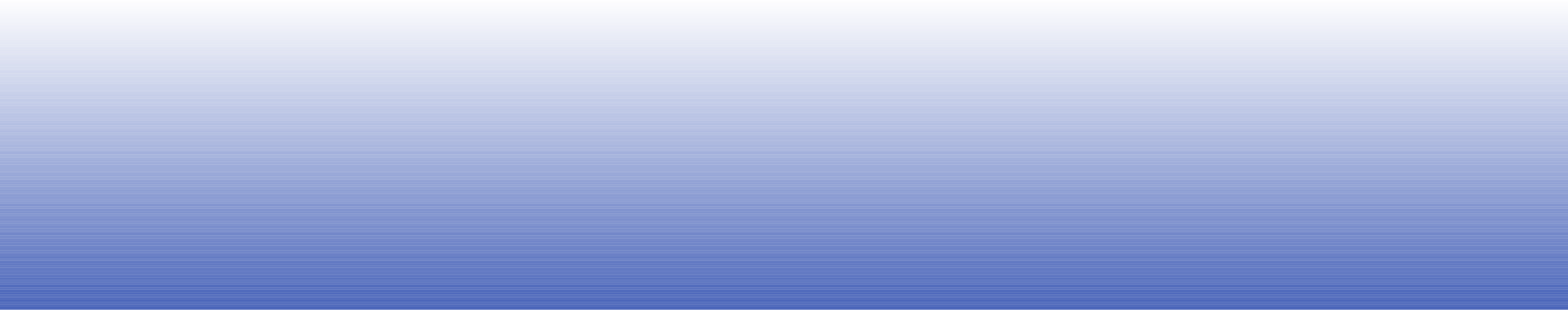 Comparison of the Main PathwaysAerobic respiration and fermentation both begin with glycolysis, which converts one molecule of glucose into two molecules of pyruvateAfter glycolysis, the two pathways divergeFermentation is completed in the cytoplasm, yielding 2 ATP per glucose moleculeAerobic respiration is completed in mitochondria, yielding 36 ATP per glucose molecule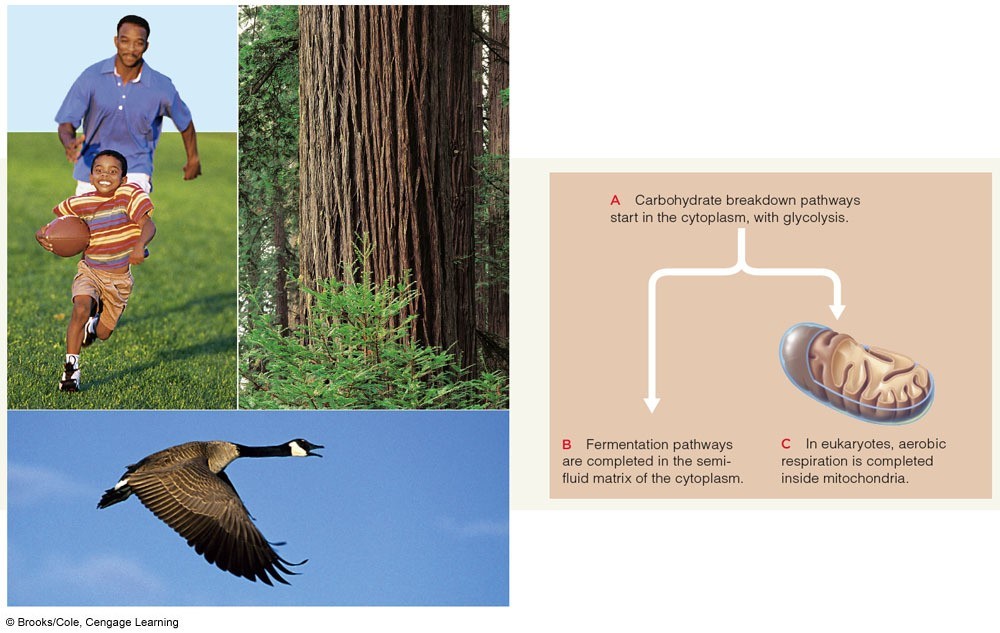 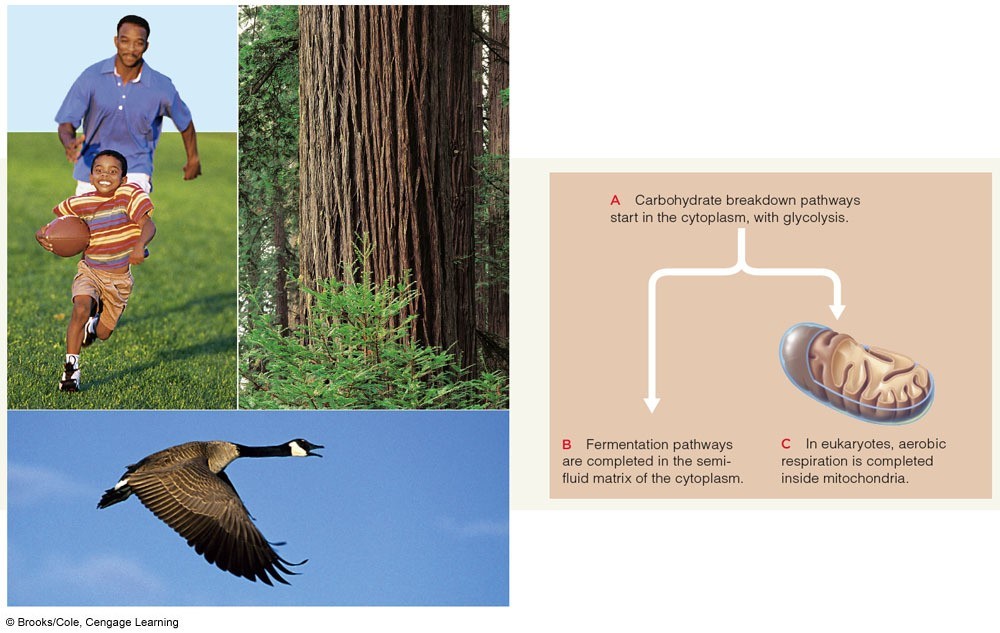 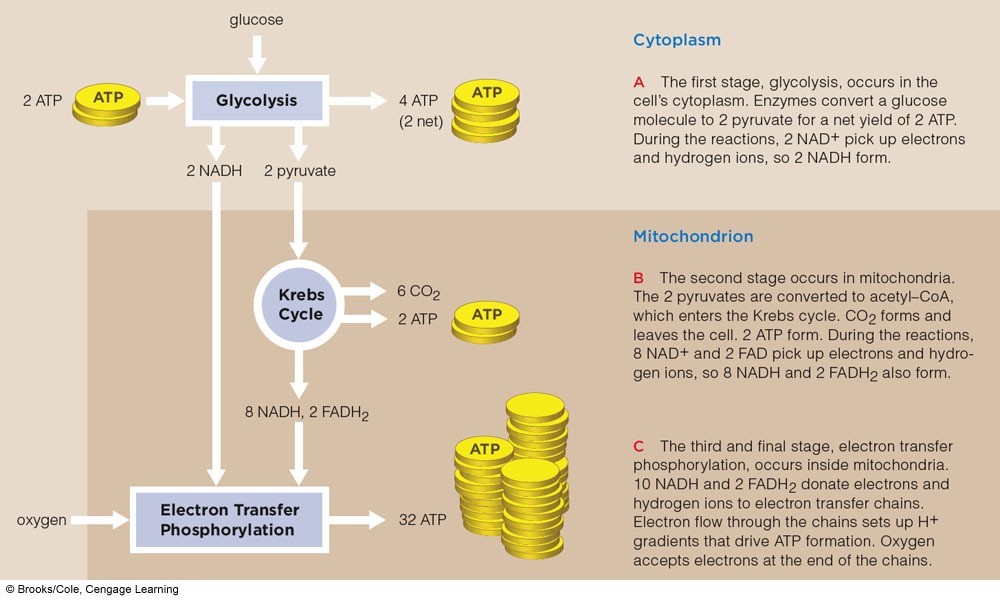 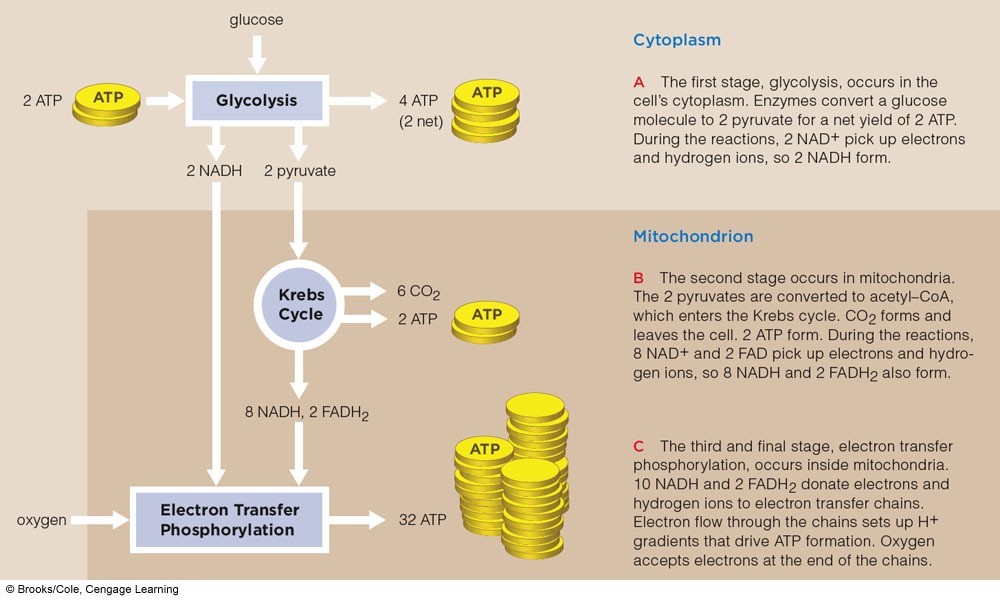 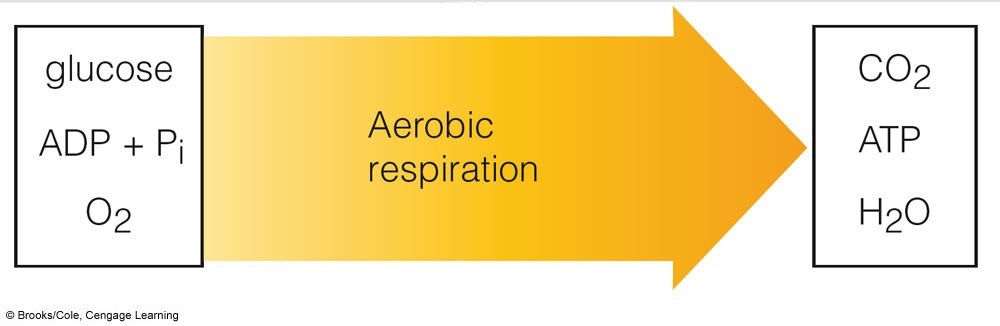 Key Concepts:Energy From Carbohydrate BreakdownVarious degradative pathways convert the chemical energy of glucose and other organic compounds to the chemical energy of ATPAerobic respiration yields the most ATP from each glucose molecule; in eukaryotes, it is completed inside mitochondria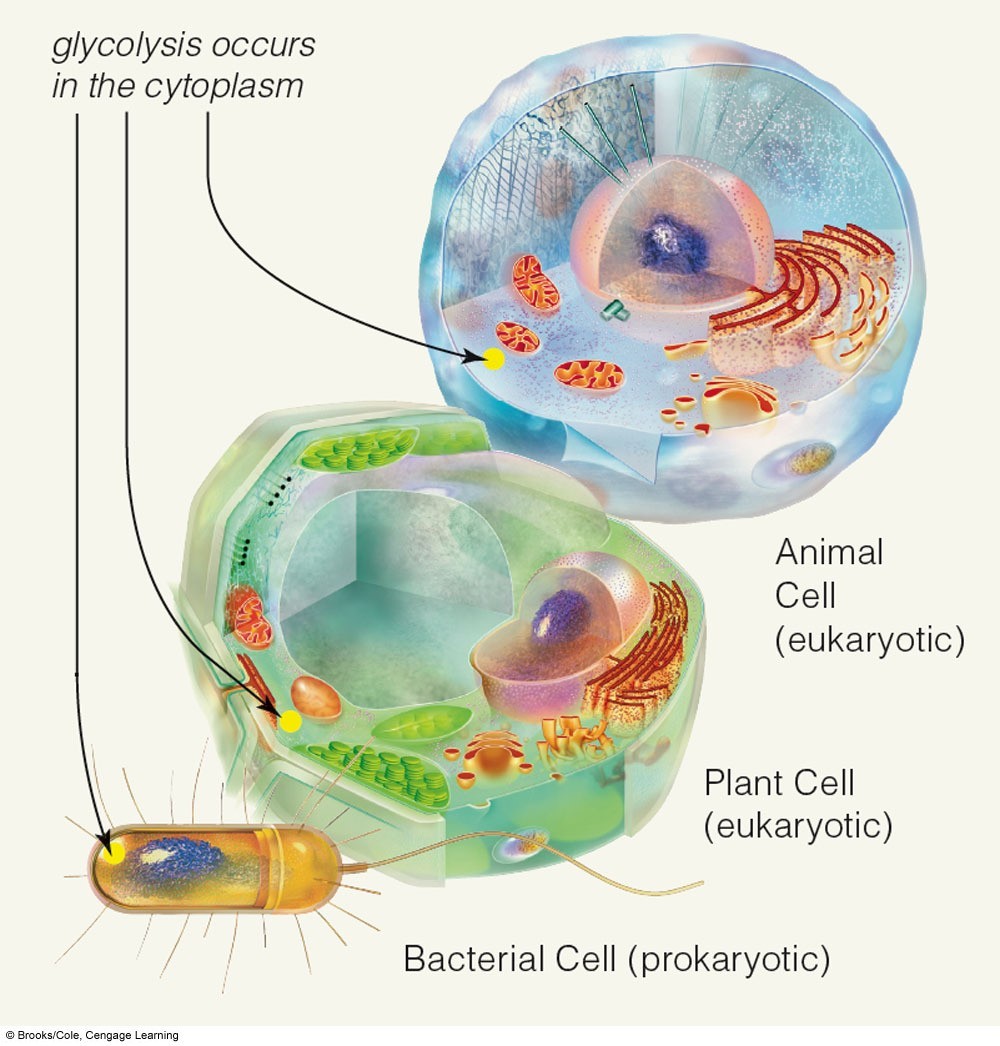 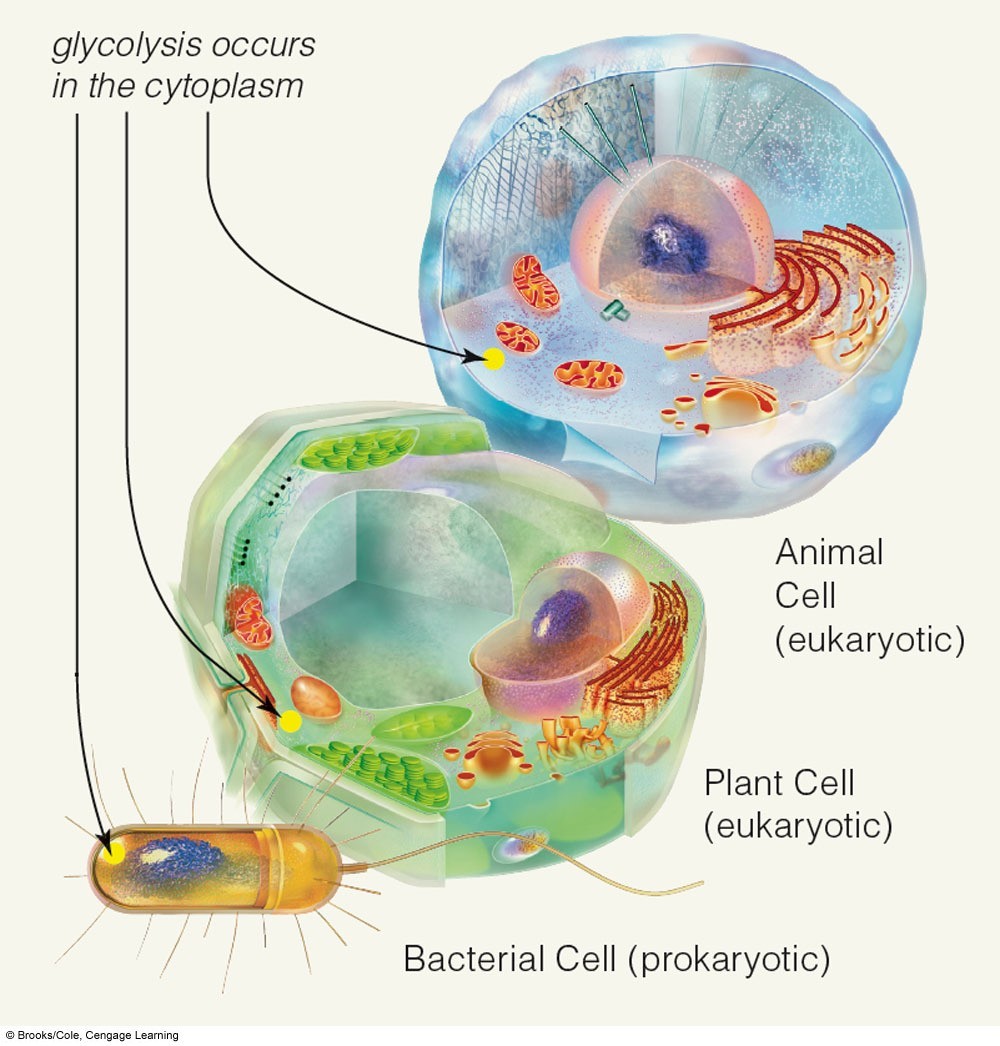 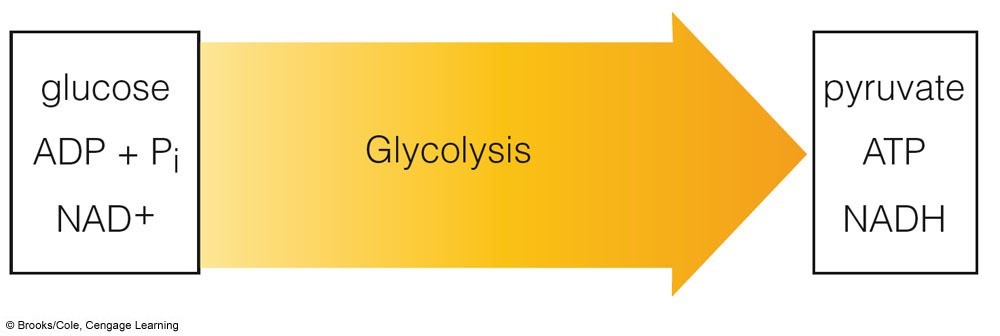  Glycolysis Occurs in Two Stages 1.  Energy-requiring stepsATP energy activates glucose and its sixcarbon derivatives2.  Energy-releasing stepsThe products of the first part are split into three-carbon pyruvate moleculesATP and NADH form		Fig. 8-4b, p. 127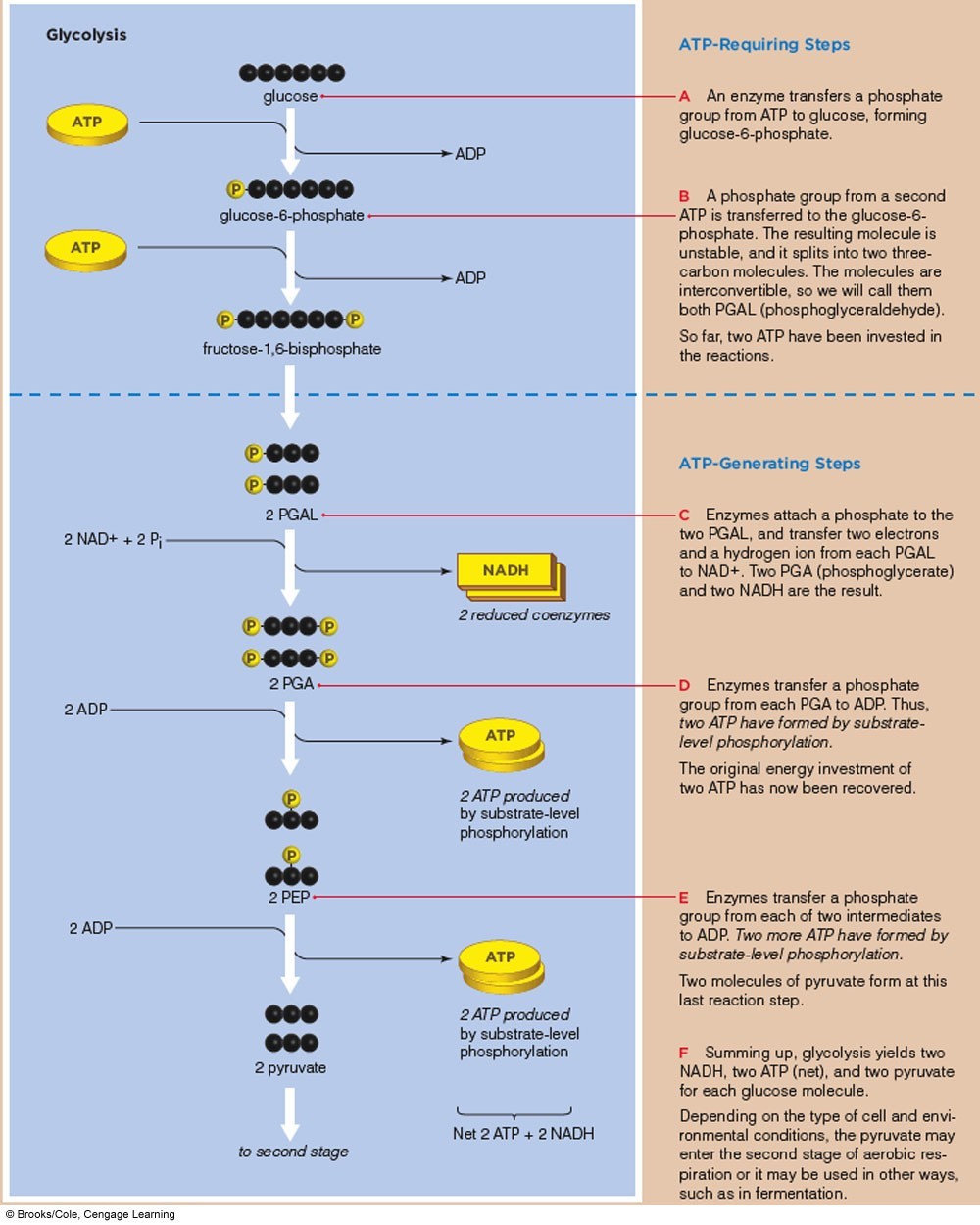 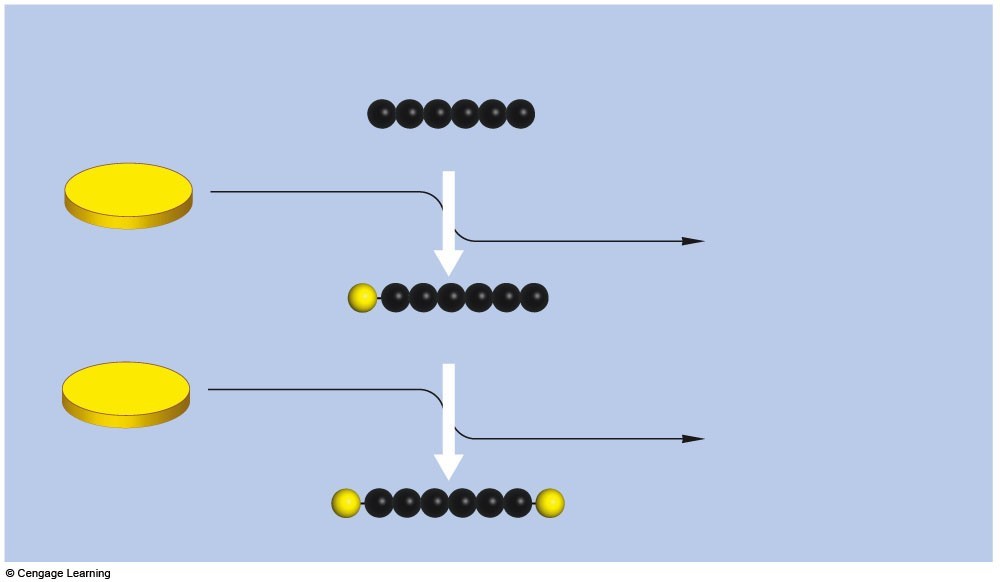 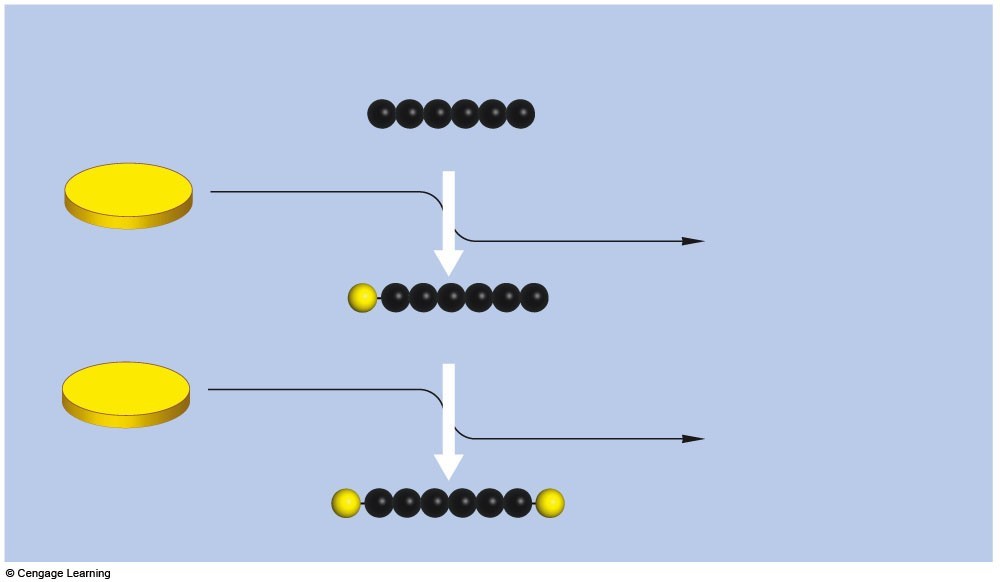 Fig. 7.4c1, p.111Energy-+ Releasing Steps  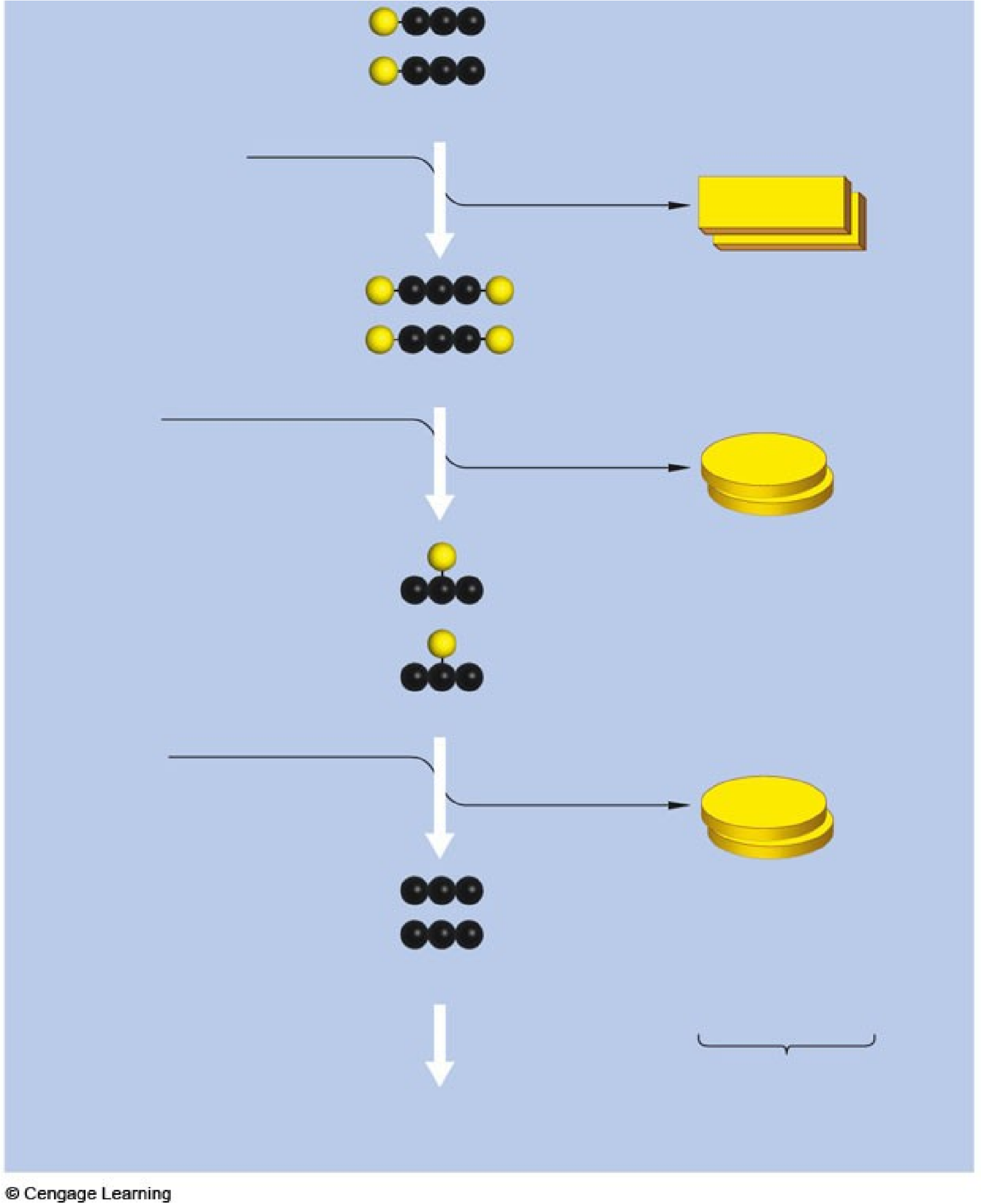 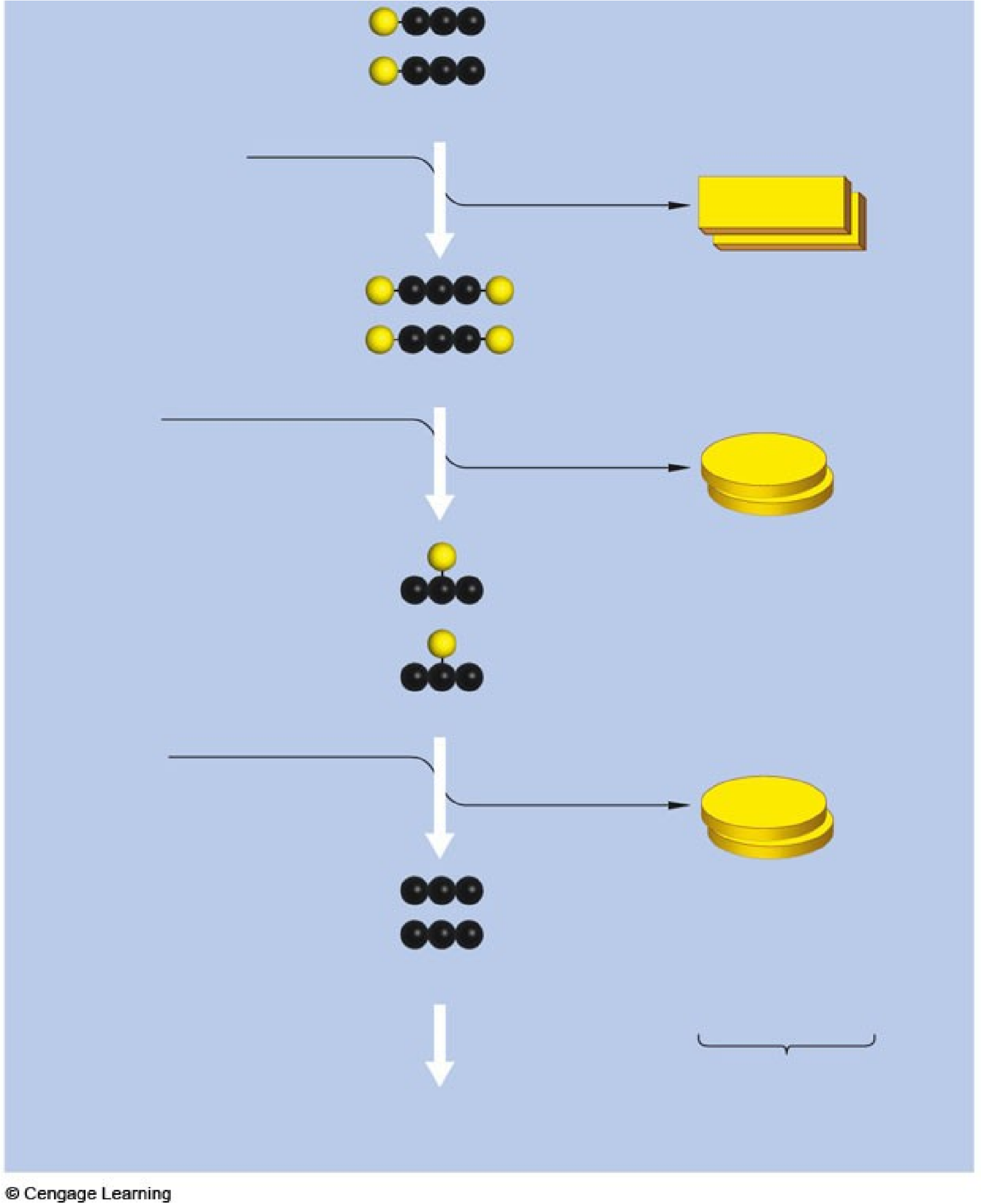 Fig. 7.4c2, p.111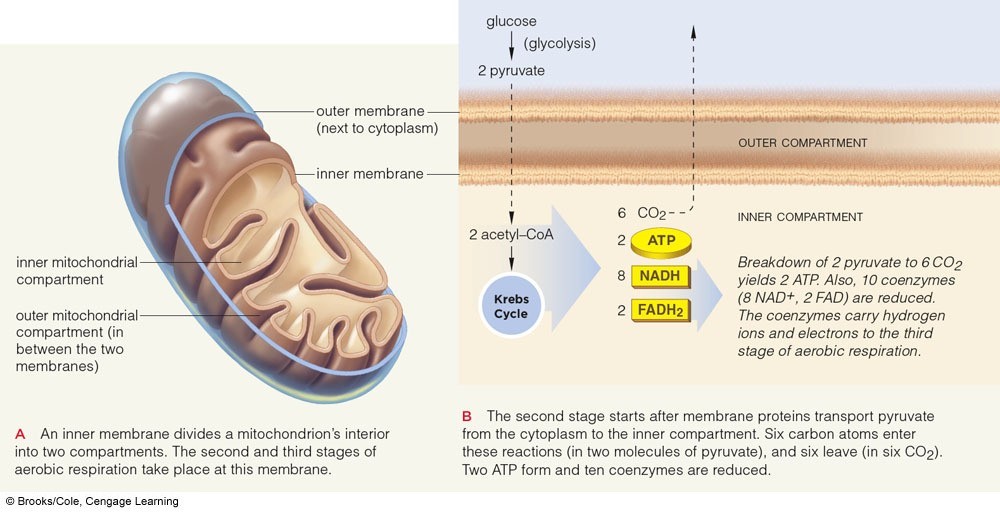 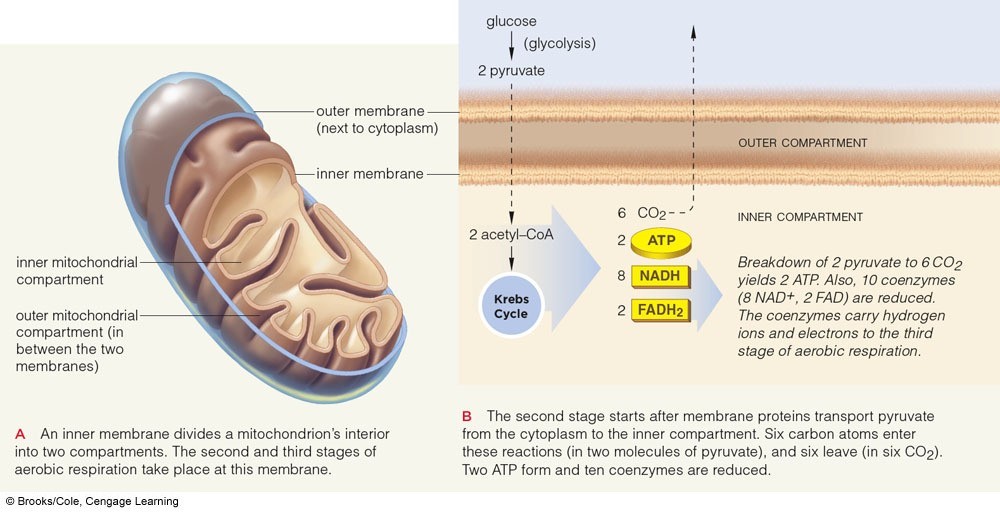 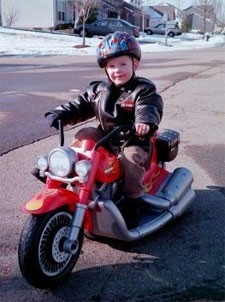 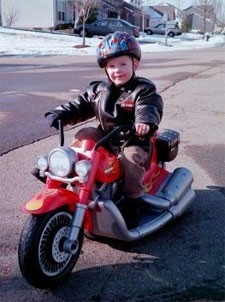 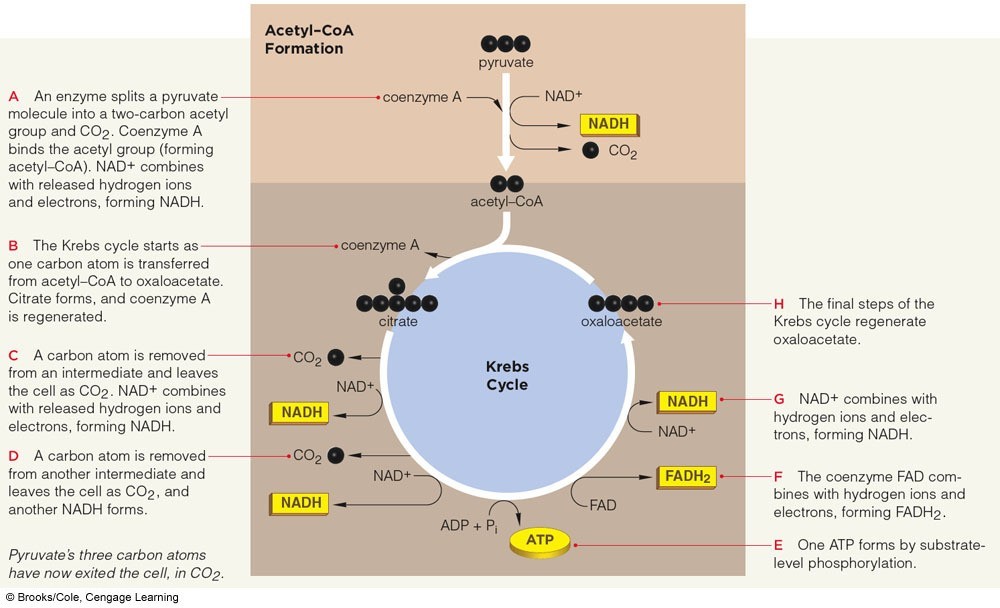 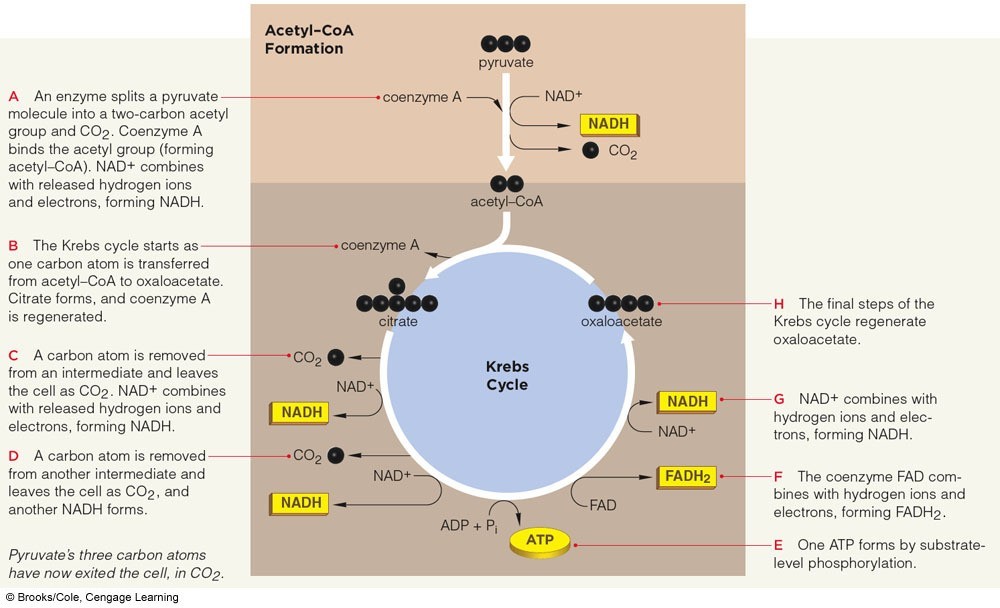 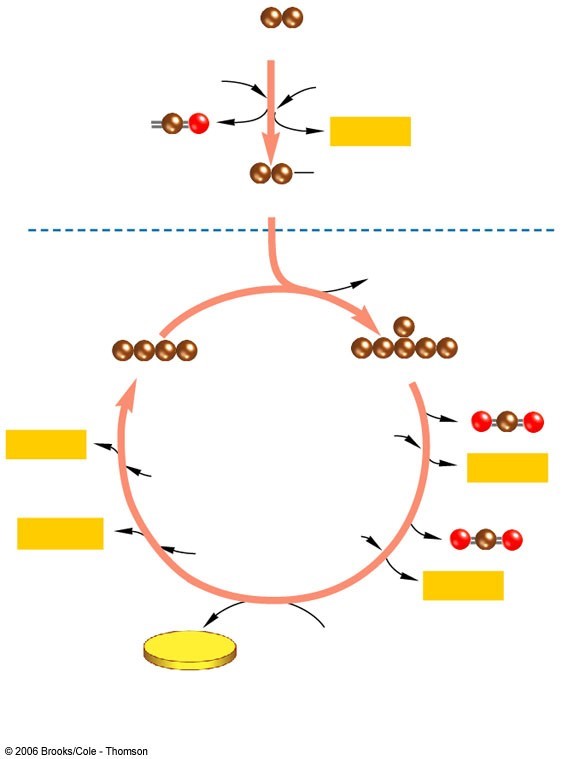 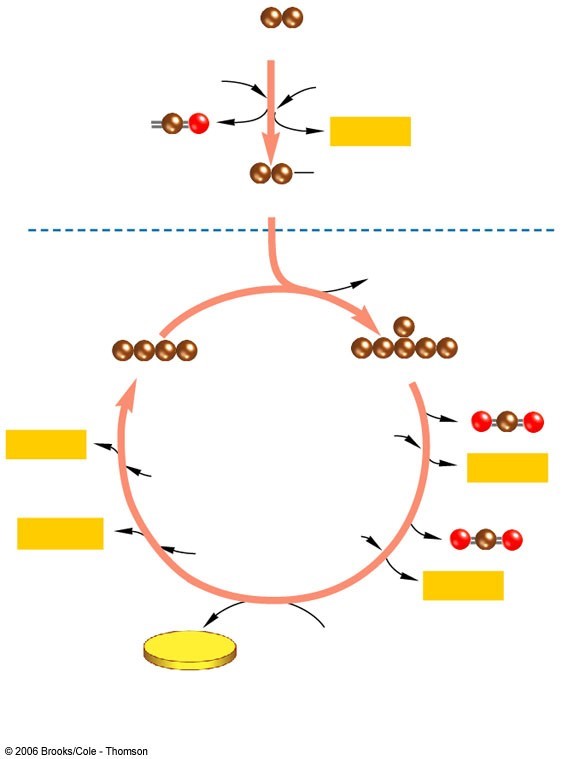 Net ResultsSecond stage of aerobic respiration results inSix CO2, two ATP, eight NADH, and two FADH2 for every two pyruvates Adding the yield from glycolysis, the total isTwelve reduced coenzymes and four ATP for each glucose molecule Coenzymes deliver electrons and hydrogen to the third stage of reactions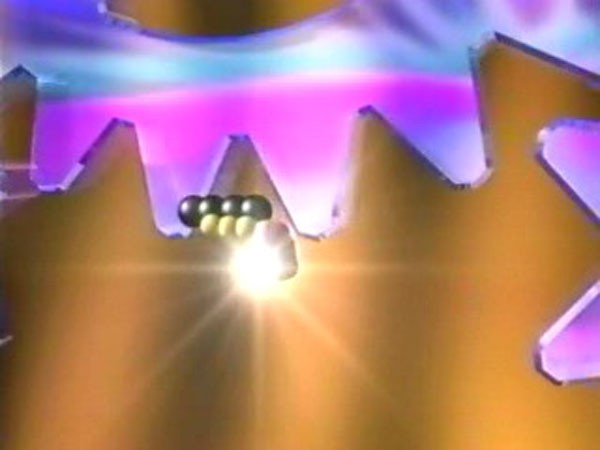 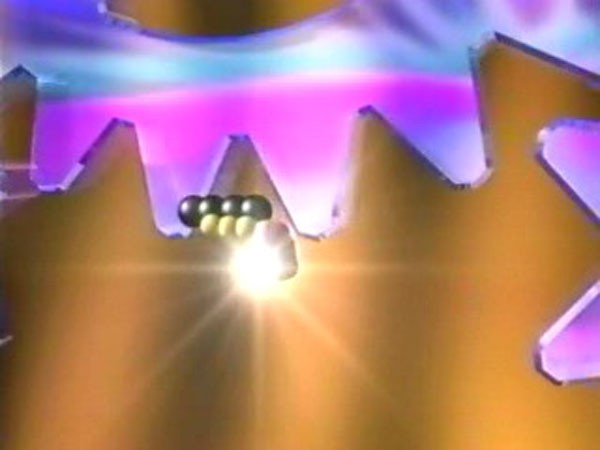 Electron Transfer PhosphorylationCoenzymes NADH and FADH2 donate electrons and H+ to electron transfer chainsActive transport forms a H+ concentration gradient in the outer mitochondrial compartment H+ follows its gradient through ATP synthase, which attaches a phosphate to ADPFinally, oxygen accepts electrons and combines with H+, forming water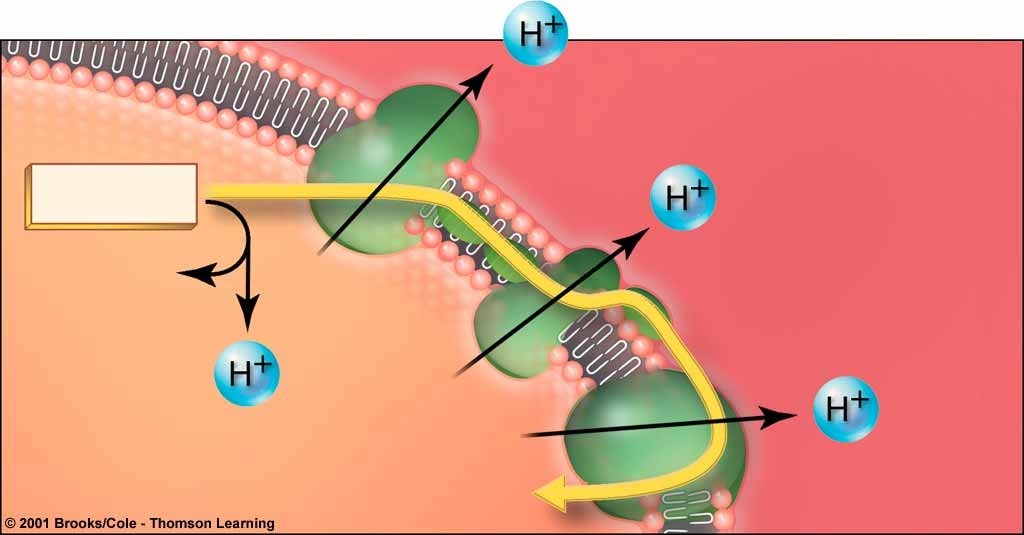 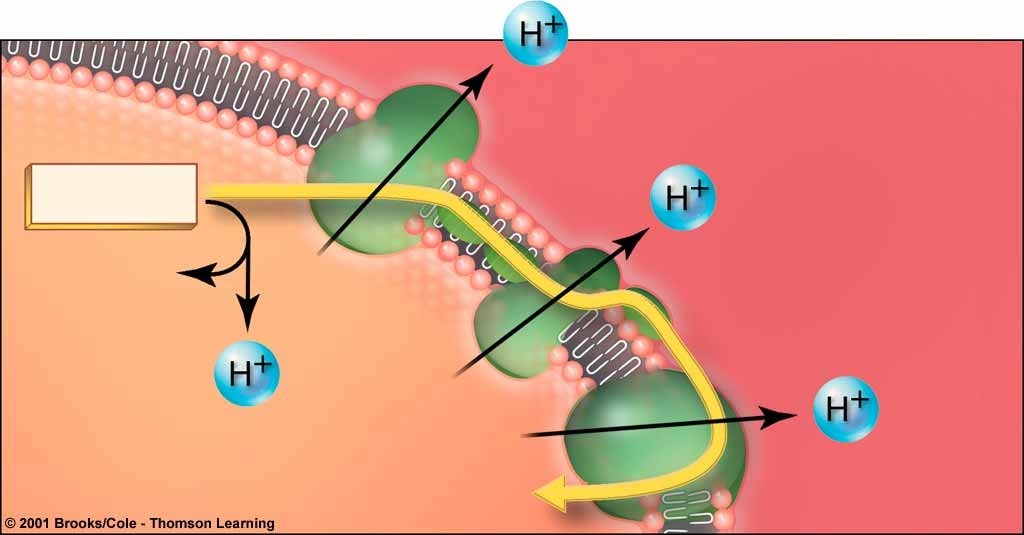 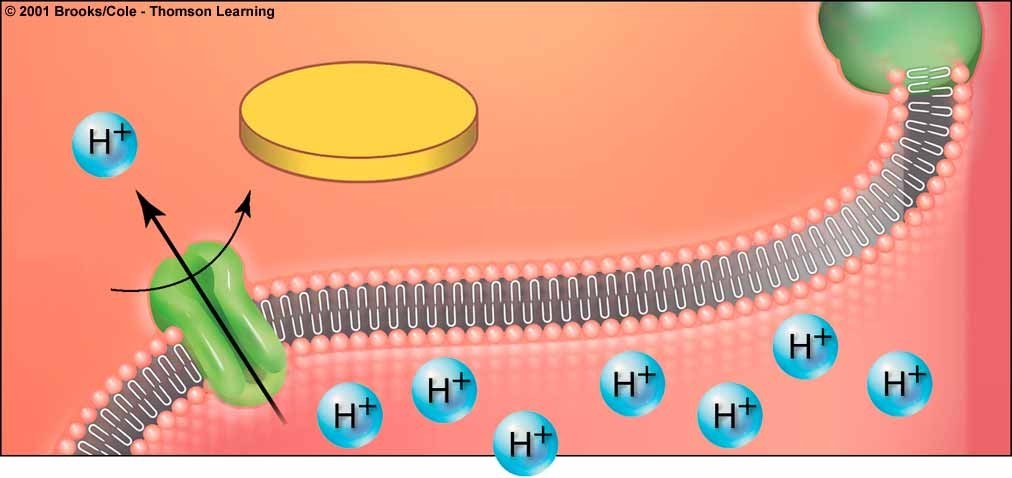 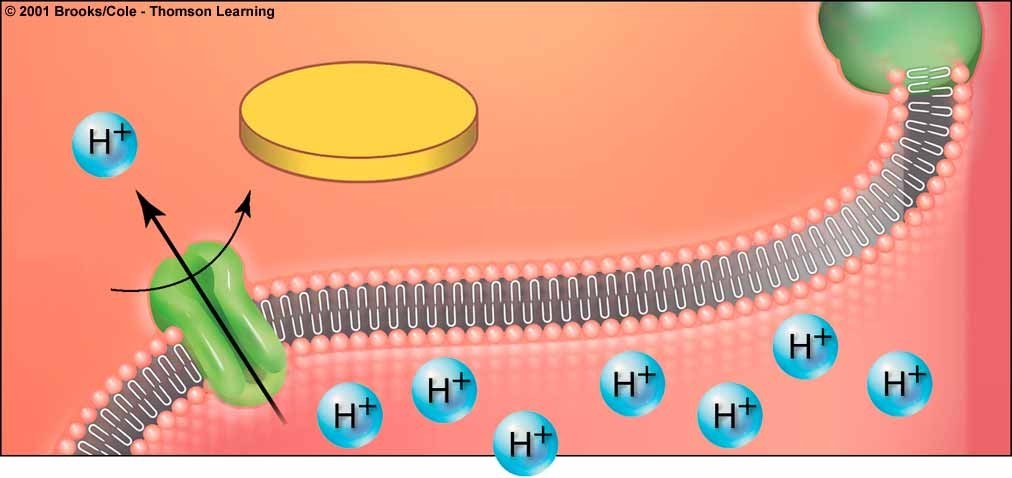 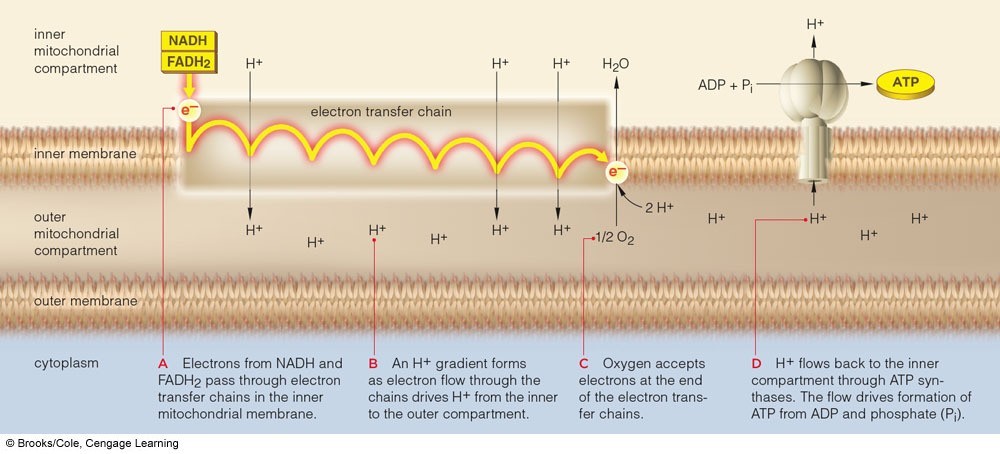 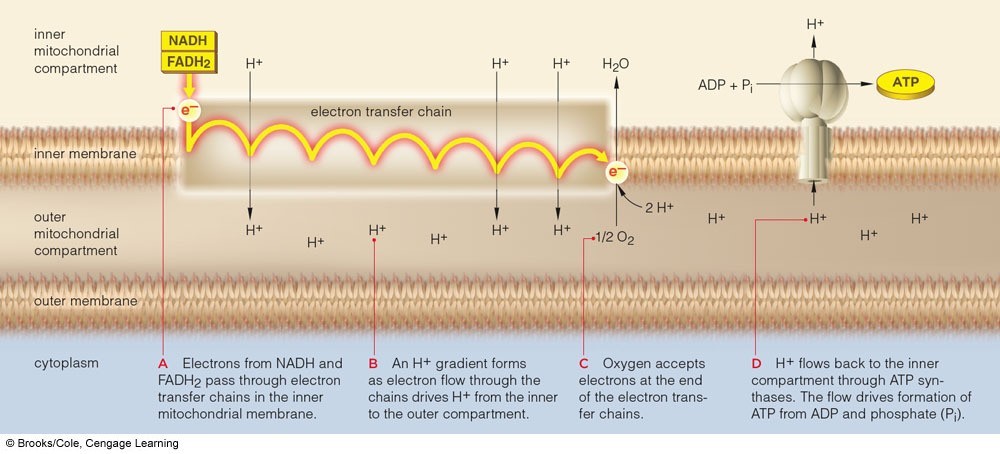 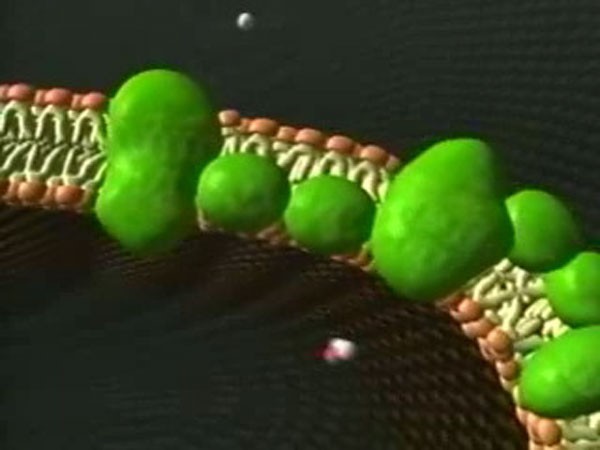 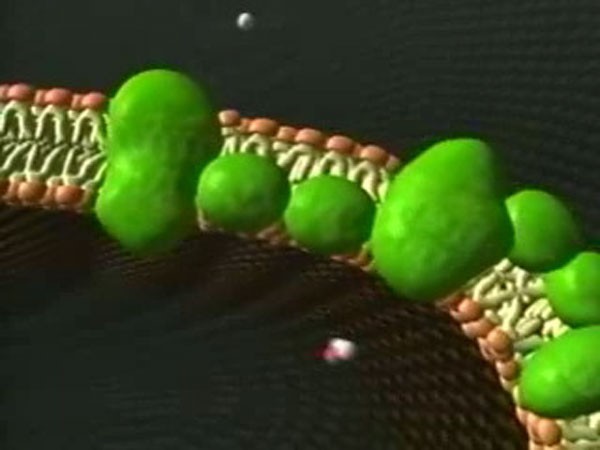 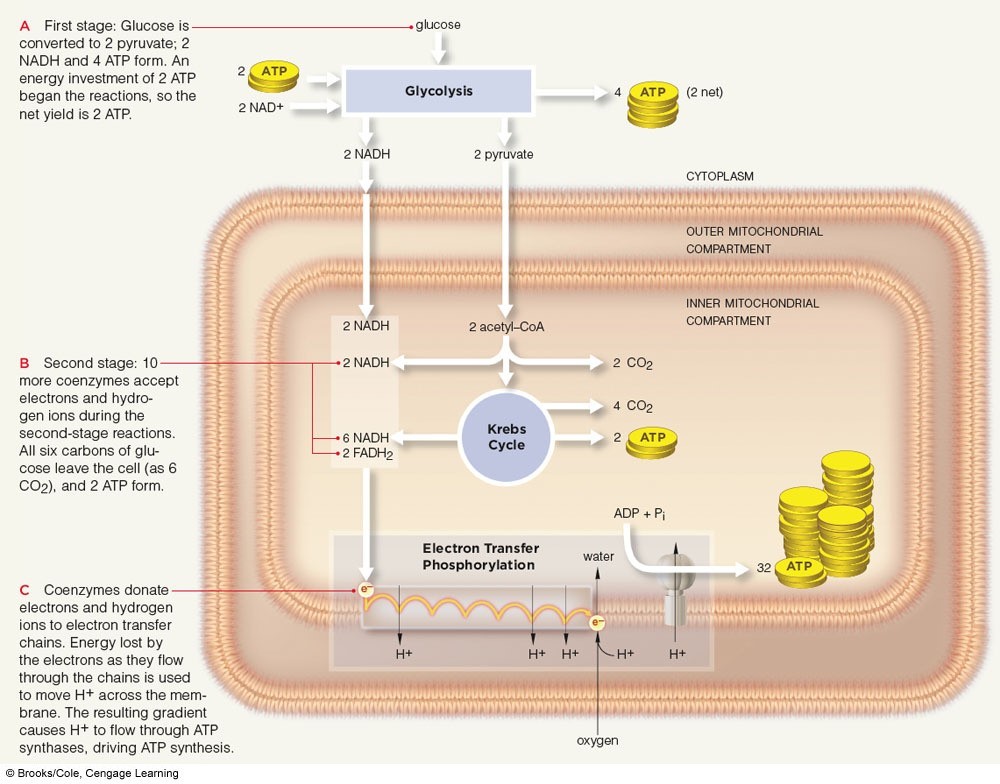 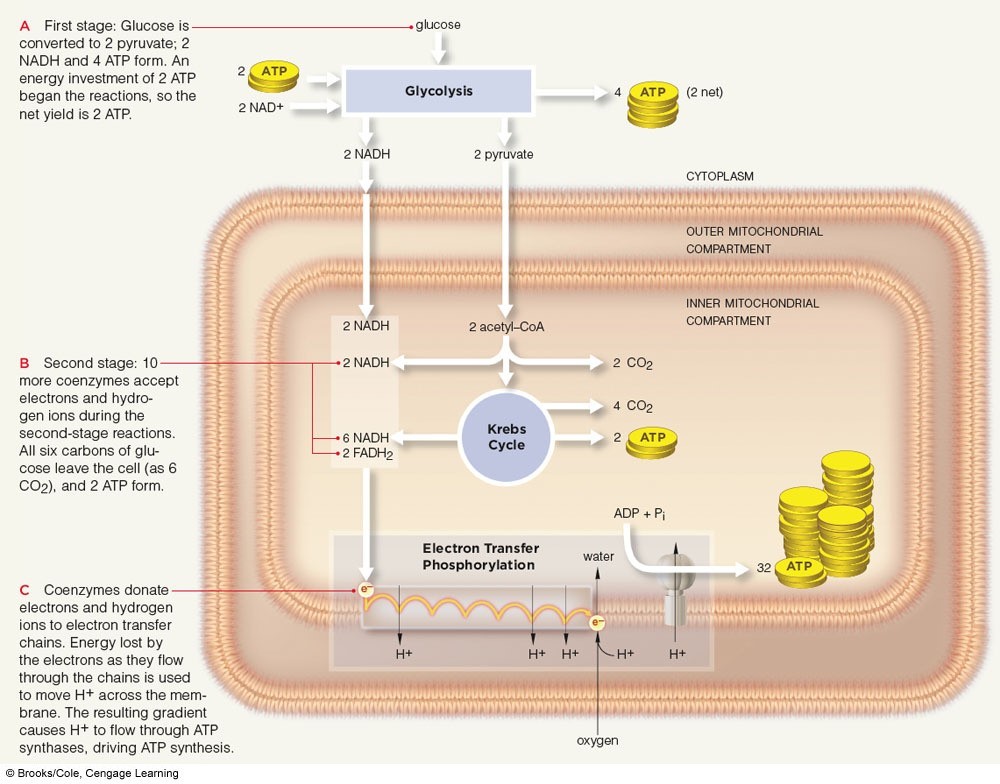 Key Concepts:How Aerobic Respiration EndsThe final stages of aerobic respiration break down pyruvate to CO2Many coenzymes that become reduced deliver electrons and hydrogen ions to electron transfer chains; energy released by electrons flowing through the chains is captured in ATPOxygen accepts electrons at ends of the chains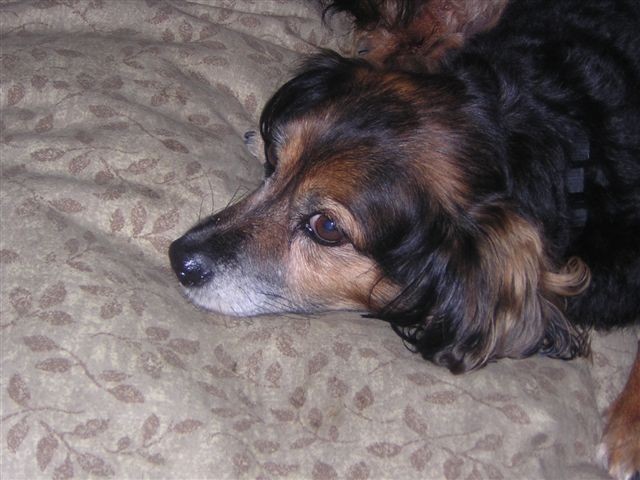 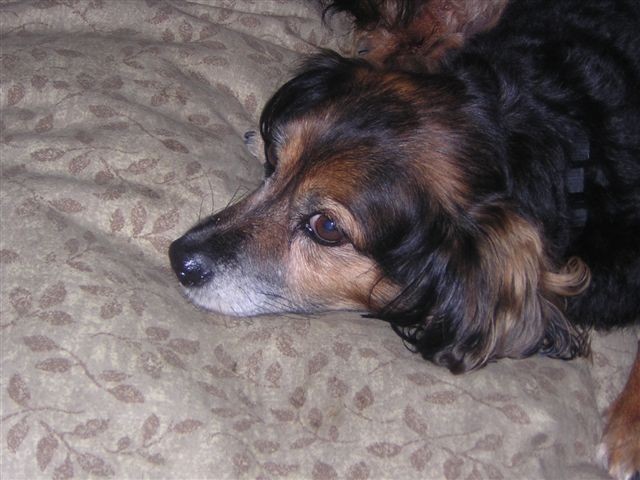 Fermentation Pathways Glycolysis is the first stage of fermentationForms 2 pyruvate, 2 NADH, and 2 ATPPyruvate is converted to other molecules, but is not fully broken down to CO2 and waterRegenerates NAD+ but doesn’t produce ATPProvides enough energy for some single-celled anaerobic species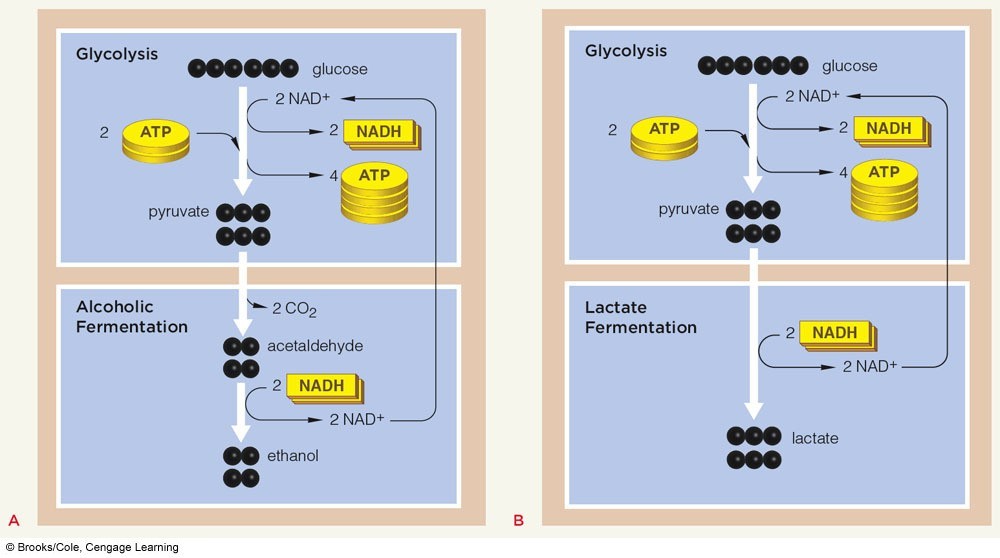 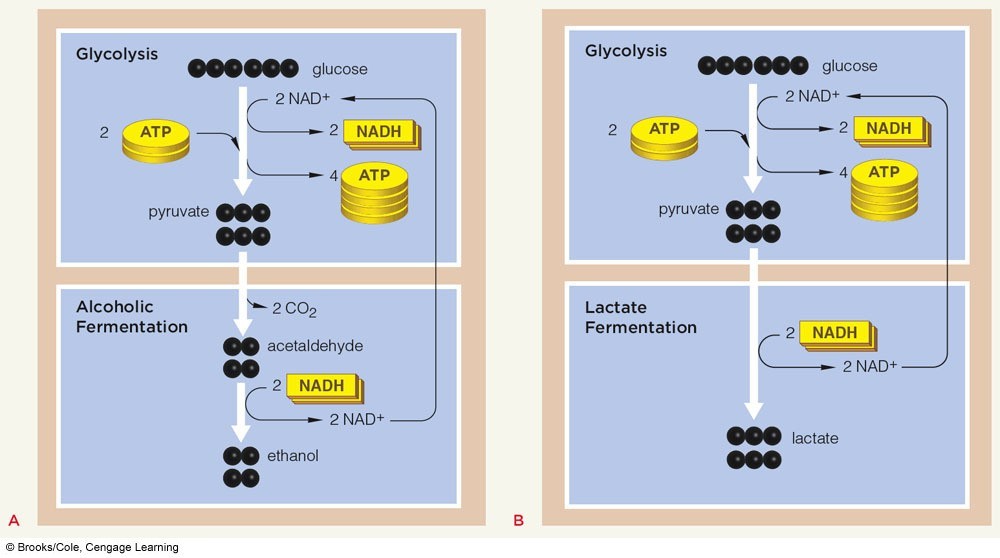 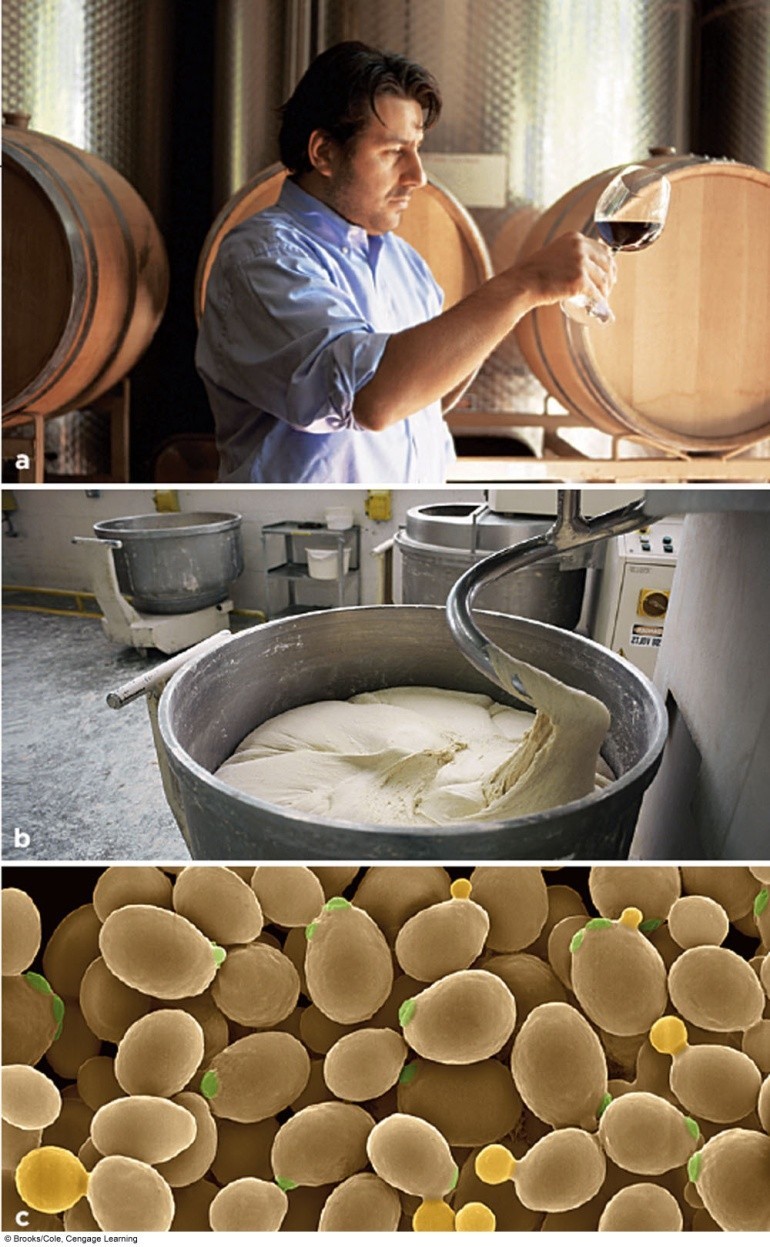 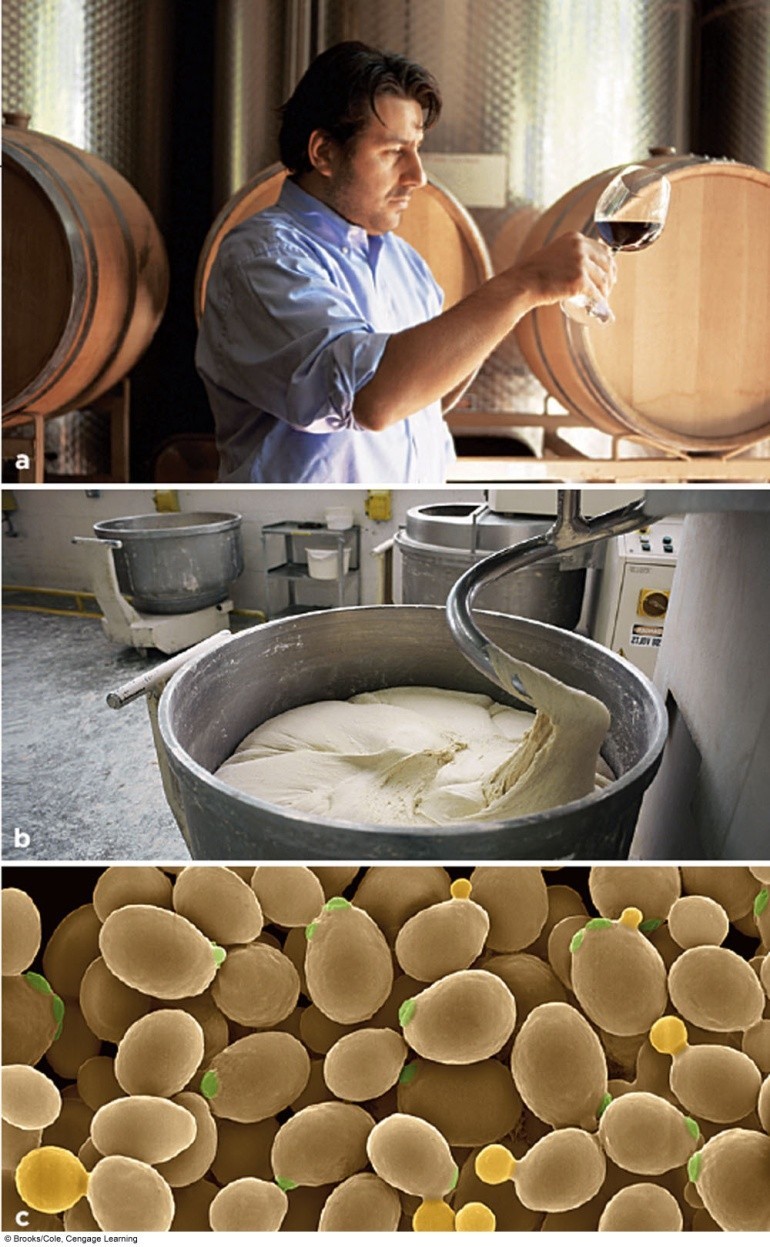 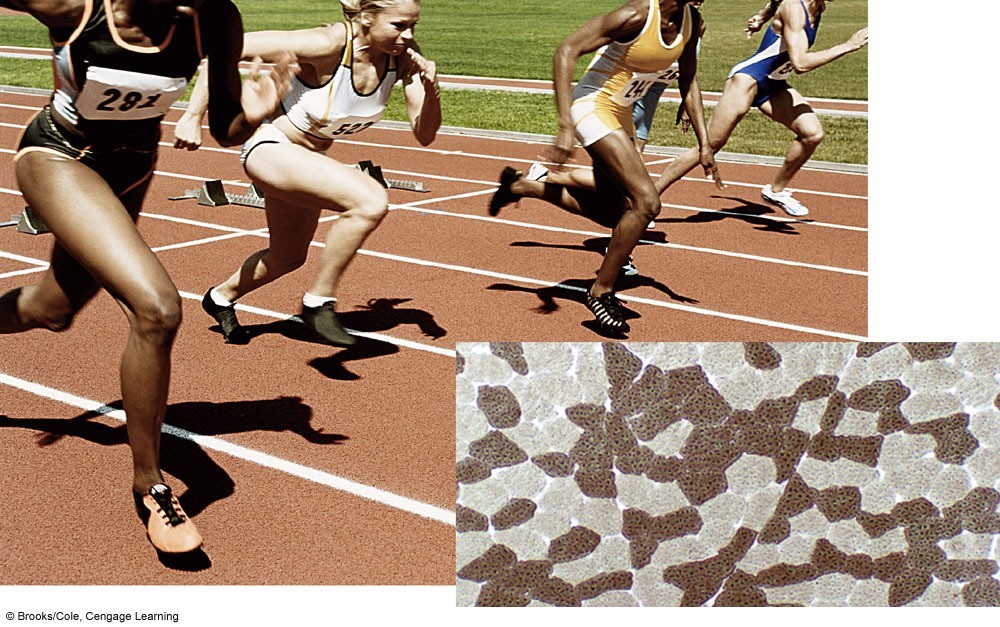 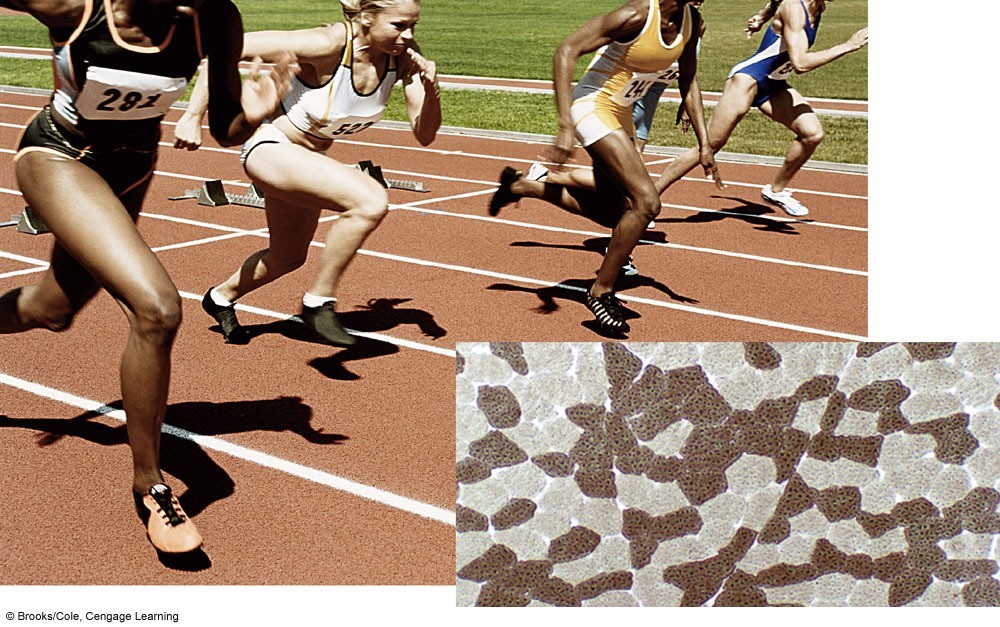 Reflections on Life’s UnityLife’s diversity and continuity arise from unity at the level of molecules and energyEnergy inputs drive the organization of molecules into cells (one-way flow of energy)Energy from the sun sustains life’s organizationPhotosynthesizers use energy from the sun to feed themselves and other forms of lifeAerobic respiration balances photosynthesis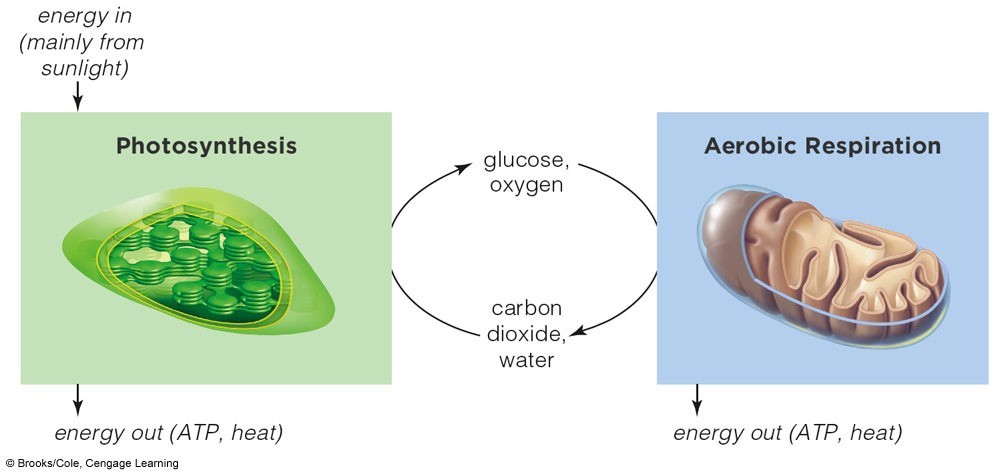 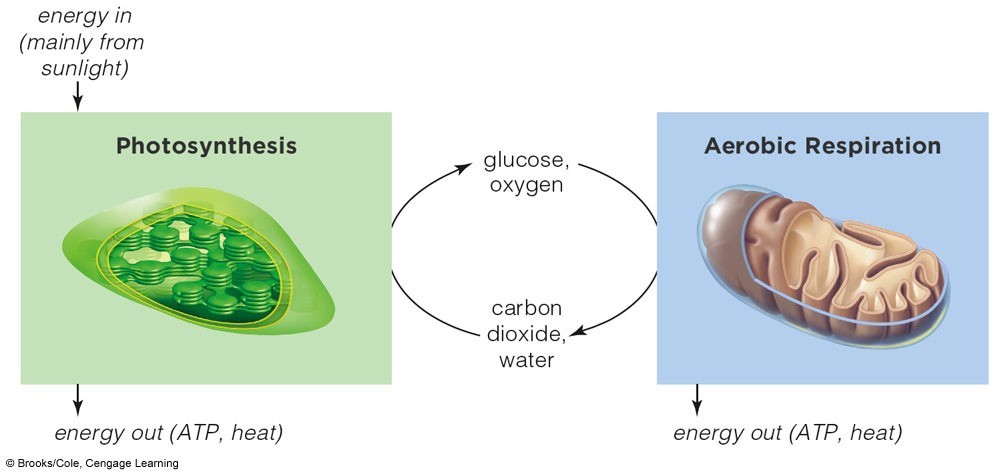 